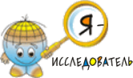 ПОЛОЖЕНИЕо XIII региональном туре Всероссийского конкурса
исследовательских работ и творческих проектов
дошкольников и младших школьников«Я - исследователь»Общие положения.1.1. Настоящее Положение определяет цели и задачи регионального этапа Всероссийского конкурса исследовательских работ и проектов младших школьников, порядок его организации, проведения, подведения итогов конкурса и награждения победителей.1.2.  Конкурс исследовательских работ и творческих проектов дошкольников и младших школьников «Я - исследователь» (далее – конкурс) является образовательной программой, ориентированной на содействие развитию у детей познавательных способностей, умений и навыков исследовательской деятельности. Региональный этап конкурса «Я - исследователь» проводится на базе Муниципального бюджетного общеобразовательного учреждения средней общеобразовательной школы №21 города Коврова Владимирской области при поддержке ГАОУ ДПО ВО ВИРО, Управления образования и Информационно-методического центра города Коврова Владимирской области в рамках Российского конкурса исследовательских работ и творческих проектов дошкольников и младших школьников «Я - исследователь». 2. Цель и задачи конкурса.2.1. Цель конкурса – развитие интеллектуально-творческого потенциала личности ребенка дошкольного и младшего школьного возраста путем совершенствования навыков исследовательского поведения и развития исследовательских способностей. 2.2. Задачи конкурса:2.1. Формирование у учащихся и педагогов представления об исследовательском обучении, как ведущем способе учебной деятельности. 2.2. Содействие развитию и распространению образовательных программ и педагогических технологий проведения учебных исследований с дошкольниками и младшими школьниками. 2.3. Содействие развитию творческой исследовательской активности детей.2.4. Стимулирование у дошкольников и младших школьников интереса к фундаментальным и прикладным наукам.2.5. Содействие формированию у детей научной картины мира.2.6. Популяризация лучших методических разработок по учебно-исследовательской работе дошкольников и младших школьников.3. Сроки проведения.3.1.   Прием заявок (Форма 1) и работ на участие в региональном конкурсе исследовательских работ и творческих проектов дошкольников и младших школьников «Я - исследователь» осуществляется ТОЛЬКО В ЭЛЕКТРОННОМ ВИДЕ с 1 февраля (строго) до 22 февраля включительно 2020 г.  Неверно оформленные заявки (с недостающими данными) на конкурс не принимаются и данные работы не рассматриваются.3.2. Заочный этап регионального конкурса исследовательских работ и творческих проектов дошкольников и младших школьников «Я - исследователь» проводится  с  25 февраля по 13 марта 2020 г.3.3. Очный (финальный) этап регионального конкурса исследовательских работ и творческих проектов дошкольников и младших школьников «Я - исследователь» проводится 25 марта 2020 г. на базе МБОУ СОШ № 21 г. Коврова Владимирской области. 3.1 . Очный этап конкурса «Я - исследователь» предполагает публичную защиту проектов и исследовательских работ на секции. При защите исследовательских работ и творческих проектов возможно использование стендовых докладов, мультимедийных презентаций и видеоматериалов, макетов и т.д. На защиту предоставляется 7 минут.4. Участники конкурса.4.1. Участниками конкурса могут стать юные исследователи в возрасте до 11 лет (включительно) (но на момент проведения Всероссийского конкурса участнику не должно исполниться 11 лет). Возрастная категория группы определяется по старшему ребенку.4.2. К участию в конкурсе допускаются как индивидуальные участники, так и творческие коллективы (до 3-х человек).                      5. Порядок оформления детских работ и требования, предъявляемые к конкурсным работам.Обратить особое внимание на заполнение заявок и оформление работ!!! (Почта и телефоны должны быть рабочие)Конкурсные материалы, соответствующие требованиям настоящего Положения, обрабатываются Оргкомитетом и направляются на экспертизу в Экспертные советы по направлениям конкурса. Рецензии и причины отказа участия в очном туре участникам конкурса Оргкомитетом не предоставляются. Все представленные авторами материалы проходят экспертизу через программу «АНТИПЛАГИАТ».5.1. Для участия в конкурсе принимаются исследовательские работы, выполненные детьми по любым предметным областям (направлениям). На одну исследовательскую работу может быть не более двух руководителей. Работы классифицируются по следующим секциям: Гуманитарная, Естественнонаучная (живая природа), Естественнонаучная (неживая природа), Физика, математика и техника. Будьте внимательны при определении Вашей работы в нужную секцию! (При не соответствии содержания Вашей  работы и заявленной секции жюри рассматривать работу не будет). 5.2. По каждому предметному направлению исследовательские работы могут быть теоретического, экспериментального и фантастического плана.  5.3. Только текст конкурсной работы представляются на русском языке в электронном виде в формате А4 с полями: слева - 2см, справа - 1 см, сверху и снизу - 2 см в текстовом редакторе Word (ниже Word 97) шрифтом l2 Times New Roman, межстрочным интервалом 1,5.5.4. Фотографии или приложения, относящиеся к работе, должны быть вставлены в текст работы и иметь минимальное разрешение. Видео и презентации  не высылать!5.5. Заявки (Форма 1) и работы для участия в конкурсе исследовательских работ и творческих проектов дошкольников и младших школьников «Я - исследователь» направляются только в текстовом редакторе Word – строго  до 22 февраля 2020 года включительно в оргкомитет конкурса по формам.5.6. Заявку и текст работы заархивировать только в zip папку, указав город, населенный пункт, учебное учреждение, фамилию участника(ов).  (Например, г.Владимир, МБОУ СОШ №1 Семёнова) и отправить по электронной почте E -mail: i.v.igolkina@yok33.ruВ графе «Тема» сообщения указать: Я-исследователь, населенный пункт, учебное учреждение, фамилия участника(ов).  Например: Я- исследователь, г. Владимир, МБОУ СОШ №1, Семёнова  5.7. В каждом сообщении должен быть пакет конкурсных документов на одного участника; В случае соавторства в «пакет документов» должен содержать две заявки! Отправленные документы не должны превышать объем более 2 Мб. В случае отправки конкурсных документов на адреса Оргкомитета не соответствующие данному конкурсу, Оргкомитет не несет ответственности за неполучение материалов;5.10  От Вашего правильного заполнения и оформления материала, зависит получение и точное оформление дипломов участника(ов)!6. Награждение победителей.8.1.  Каждый участник конкурса получает диплом «Участника конкурса». 8.2. Определены три вида дипломов «Диплом I степени», «Диплом II степени», «Диплом III степени», «Лауреата конкурса» в номинации. 8.3. Победители конкурса направляются для участия в XIV Российском конкурсе исследовательских работ и творческих проектов «Я – исследователь» в городе Сочи. 8.4. Спонсоры, по согласованию с Оргкомитетом и жюри конкурса, могут устанавливать собственные призы и награды победителям и участникам конкурса.7. Финансирование конкурса.9.1. Финансовая база конкурса складывается из спонсорских средств и других источников.Координатор конкурса:Иголкина Ирина Владимировна, директор МБОУ СОШ №21, Заслуженный учитель РФ.
Координаты для заявок:Контактный телефон:  (49232) 5-06-42, 5-06-50.E -mail: i.v.igolkina@yok33.ruФакс: (49232) 5-73-42Адрес: . Ковров Владимирской области, ул. З.Космодемьянской, 2/1, Оргкомитет  конкурса «Я - исследователь»